			Załącznik nr 2WZÓRUMOWA	NR ……………Zawarta w dniu	zgodnie z przepisami Ustawy z dnia 29 stycznia 2004r. Prawo zamówień  publicznych   pomiędzy  Skarbem   Państwa   -  Komendą  Wojewódzką  Policji   z siedzibą w Radomiu, ul. 11-go Listopada 37/59 reprezentowaną przez:- …………………………….	- Zastępcę Komendanta Wojewódzkiego Policji 
					  z siedzibą w Radomiuprzy kontrasygnacie   - ……………………………	- Głównego Księgowego - Naczelnika Wydziału Finansów
                                                          KWP z siedzibą w Radomiuzwanym dalej „ZAMAWIAJĄCYM”,  a…………………………………………………………………………………………………..………………………………………………………………………………………………..
reprezentowanym przez:……………………………………….………………………………………. zwanym dalej   „WYKONAWCĄ” Niniejsza umowa zostaje zawarta na podstawie przeprowadzonego postępowania o udzielenie zamówienia w trybie art. 275 pkt 1 ustawy Prawo zamówień publicznych z dnia 11 września 2019 r. (tryb podstawowy bez negocjacji) nr sprawy …………….... PRZEDMIOT UMOWY§ 1Przedmiotem umowy jest  zakup i dostawa  sprzętu kwaterunkowego wyszczególnionego i opisanego w załączniku nr …. do umowyZałącznik nr ….. stanowi integralną część umowy.TERMIN I MIEJSCE WYKONANIA UMOWY§ 2Wykonawca  zobowiązuje się  do wykonania przedmiotu zamówienia w terminie ……….…… od daty zawarcia umowy.Dostawa  przedmiotu zamówienia powinna być zrealizowana w dni robocze
w godzinach 8.00 – 15.00 tj.  od poniedziałku  do piątku  z wyłączeniem  dni ustawowo  wolnych od pracy.Dostawa przedmiotu zamówienia nastąpi transportem własnym Wykonawcy  na  jego koszt, wraz z rozładunkiem  i  wniesieniem  do  pomieszczeń,  wskazanych  przez Zamawiającego.WARTOŚĆ PRZEDMIOTU UMOWY§ 31. Zamawiający  zobowiązuje  się  zapłacić  Wykonawcy  należność  za  przedmiot  umowy  w kwocie brutto: …………zł (słownie: …….).Wykonawca udziela………..	miesięcznej gwarancji na przedmiot umowy od dnia podpisania protokołu  odbioru  ilościowo   –  jakościowego   (załącznik   nr  2 do umowy)   przez   Zamawiającego i Wykonawcę.Zapłata nastąpi przelewem na rachunek bankowy Wykonawcy w ciągu 30 (trzydziestu) dni od daty otrzymania prawidłowo wystawionej faktury VAT.Podstawą do wystawienia faktury jest podpisany przez min. dwóch upoważnionych przedstawicieli Zamawiającego bez zastrzeżeń protokołu odbioru ilościowo – jakościowego (załącznik nr  2 )  sporządzony w dwóch jednobrzmiących egzemplarzach, z których jeden otrzyma Wykonawca, a drugi Zamawiający.Za termin zapłaty strony przyjmują datę obciążenia przez bank rachunku Zamawiającego.Wykonawca wystawi fakturę VAT, wskazując jako płatnika:Komenda Wojewódzka Policji zs. w Radomiu
ul. 11 Listopada 37/59,  26-600 RadomNIP 796 22 34 6097.   Zamawiający  wyraża  zgodę na przesyłanie  ustrukturyzowanych  fakturelektronicznych za pośrednictwem Platformy Elektronicznego Fakturowania(indywidualny identyfikator PEPPOL - GLN 5907714353642).REKLAMACJE§ 4Zamawiający zastrzega sobie prawo odmowy przyjęcia towaru, jeżeli jego jakość budzi zastrzeżenia (nie jest zgodny z opisem przedmiotu zamówienia – załącznik nr 2  do umowy).W razie stwierdzenia wad Zamawiający złoży stosowną reklamację Wykonawcy, który udzieli odpowiedzi na nią w ciągu 3 dni od jej otrzymania, a po bezskutecznym upływie terminu reklamacja uważana będzie za uznaną w całości zgodnie z żądaniem Zamawiającego.W przypadku uznania reklamacji Wykonawca jest zobowiązany do wymiany towaru na wolny od wad w ciągu 7 dni od dnia uznania reklamacji.Wykonawca nie może żądać zapłaty za przedmiot umowy, do czasu usunięcia wad jakościowych.KARY UMOWNE I ODSTĄPIENIE OD UMOWY§ 5W razie niewykonania lub nienależytego wykonania umowy, Wykonawca zobowiązuje się zapłacić Zamawiającemu następujące kary umowne:20% wartości brutto niezrealizowanego przedmiotu umowy, gdy Zamawiający odstąpił od umowy z powodu okoliczności, za które odpowiada Wykonawca0,5% wartości brutto przedmiotu umowy niezrealizowanego w terminie, o którym mowa w §2 ust. 1 za każdy rozpoczęty dzień zwłoki.0,5% wartości    brutto    przedmiotu    umowy z    wadami    za każdy rozpoczęty dzień zwłoki    w dostarczeniu towaru wolnego od wad zamiast towaru wadliwego.2. Zamawiający może potrącić należności wynikające z kar umownych przy opłacaniu faktury za realizację przedmiotu umowy. 3.  Łączna maksymalna wysokość kar umownych jakich może dochodzić Zamawiający wynosi    20% wartości brutto umowy, o której mowa w § 3 ust. 1.      4. W przypadku odstąpienia w całości od umowy - kar umownych z tytułu zwłoki nie nalicza się.§ 6Niezależnie od kar wymienionych w §5 Zamawiającemu przysługuje prawo dochodzenia od Wykonawcy odszkodowania na zasadach ogólnych, do pełnej wysokości poniesionej szkody.§ 7Zamawiający w razie wystąpienia zwłoki może wyznaczyć dodatkowy termin dostarczenia towaru, nie rezygnując z kar umownych lub odszkodowania.§ 8Zamawiający zastrzega sobie prawo do odstąpienia od umowy w przypadku, 
gdy Wykonawca w sposób istotny naruszy umowę, a w szczególności:a) zwłoka dostarczenia towaru przekroczy 7 dni kalendarzowych         b) nie wywiązuje się z obowiązku, o którym mowa w § 4 ust.3- w terminie 30 dni od stwierdzenia tych naruszeń.W przypadkach, o których mowa w ust. 1 Wykonawca może żądać wyłącznie wynagrodzenia należnego z tytułu wykonania części umowy.OCHRONA DANYCH OSOBOWYCH§ 9Wykonawca zobowiązuje się do zachowania w tajemnicy, również po zakończeniu realizacji  umowy, informacji, do których miał dostęp w trakcie świadczenia umowy,
a także do niegromadzenia, nieprzetwarzania, nieprzechowywania tych danych i informacji w zakresie wykraczającym poza czynności niezbędne dla realizacji niniejszej umowy oraz nieudostępniania uzyskanych informacji i danych osobom trzecim bez pisemnej zgody Zamawiającego.Strony, ich pracownicy, współpracownicy, przedstawiciele mają prawo do korzystania
i wykorzystywania informacji wyłącznie w celach  określonych w umowie. W żadnych okolicznościach   jednak    pracownicy,     przedstawiciele     stron   nie   mają    prawa  do korzystania i wykorzystywania informacji  do innych celów, w szczególności komercyjnych.Wykonawca ponosi pełną odpowiedzialność odszkodowawczą za naruszenie wyżej określonych zasad poufności przez swoich pracowników, współpracowników lub przedstawicieli.Postanowienia w zakresie zachowania tajemnicy informacji uzyskanych w związku
z realizacją niniejszej  umowy wiążą strony bezterminowo. Wykonawca będzie przetwarzał uzyskane dane osobowe wyłącznie dla potrzeb niezbędnych do realizacji niniejszej umowy, zgodnie z  ustawą z  dnia 10 maja 2018 r. 
o  ochronie  danych  osobowych ( Dz. U. z 2019 r. poz. 1781).Dane osobowe  są   przetwarzane zgodnie z Rozporządzeniem Parlamentu i Rady (UE) 2016/679 o ochronie danych osobowych z dnia 27.04.2016 r., dalej jako RODO.Administratorem danych osobowych przetwarzanych w Komendzie Wojewódzkiej Policji z siedzibą w Radomiu adres: ul. 11-go Listopada 37/59, 26-600 Radom jest Komendant Wojewódzki Policji z siedzibą w Radomiu zwanym dalej ADO.Kontakt do Inspektora Danych Osobowych w Komendzie Wojewódzkiej Policji z siedzibą
w Radomiu: adres: ul. 11-go Listopada 37/59, 26-600 Radomtel. miejski (047) 701 22-14, (047) 701 22-19,tel. do sekretariatu Wydziału ds. BI  (047) 701 22-17,fax (047) 701 36-11,e-mail: iod.kwp@ra.policja.gov.plPrzetwarzanie danych osobowych w KWP zs. w Radomiu odbywa się w celu przeprowadzania postępowań zmierzających do zawarcia umów  i ich realizacji.Przetwarzanie danych osobowych w tut. KWP odbywa się na podstawie art. 6 ust. 1 
pkt c, e, RODO.Odbiorcami  danych osobowych są i będą: podmioty świadczące usługi na rzecz KWP
zs. w Radomiu, na okoliczność udostępniania danych niezbędnych do realizacji umowy, organy/ komórki kontrolne działające na mocy obowiązujących przepisów prawa, uprawnione organy publiczne. Dane osobowe przetwarzane przez tut. KWP nie są i nie będą przekazywane do państwa spoza Europejskiego Obszaru Gospodarczego, który tworzą  państwa Unii Europejskiej oraz  Islandia, Norwegia i Liechtenstein.Dane osobowe przetwarzane przez tut. KWP są i będą przetwarzane przez okres określony przepisami prawa oraz przepisami archiwalnymi obowiązującymi w tut. KWP. Osobom, których dane osobowe są przetwarzane przez tut. KWP przysługuje prawo żądania od ADO dostępu do swoich danych osobowych, ich sprostowania, usunięcia lub ograniczenia przetwarzania, jak również prawo wniesienia sprzeciwu wobec przetwarzania danych osobowych oraz prawo do przenoszenia danych osobowych na za sadach
i z ograniczeniami wynikającymi z RODO.Osobom, których dane osobowe są przetwarzane przez  tu. KWP przysługuje prawo wniesienia skargi do organu nadzorczego – Prezesa Urzędu Danych Osobowych,
w przypadku gdy przetwarzanie danych osobowych narusza przepisy dotyczące ochrony danych osobowych.POSTANOWIENIA KOŃCOWE§ 10Dla  zapewnienia prawidłowego współdziałania przy wykonaniu  umowy strony wyznaczają : Pana(ią) ………………….…………………………………………………   reprezentującego(ą)  Wykonawcę oraz ……………………………………………….…… reprezentującego Zamawiającego  tel. 47 701 28 79.§ 11W sprawach nieunormowanych niniejszą umową zastosowanie będą miały
w szczególności przepisy ustawy Prawo zamówień publicznych z dnia 11 września 2019 r.  oraz przepisy Kodeksu Cywilnego.§ 12Spory mogące wyniknąć ze stosunku objętego niniejszą umową rozstrzygać będzie sąd miejscowo właściwy dla siedziby Zamawiającego.§ 13Wszelkie zmiany niniejszej umowy mogą być dokonywane za zgodą obu stron w formie pisemnej pod rygorem nieważności.§ 14Umowę sporządzono w czterech jednobrzmiących egzemplarzach. Jeden egzemplarz dla Wykonawcy,  a  trzy   egzemplarze   dla   Zamawiającego.   Wszystkie   egzemplarze   mają  tą samą moc prawną.      ZAMAWIAJĄCY:	WYKONAWCA:ZAŁĄCZNIK NR 2PROTOKÓŁ ODBIORU ILOŚCIOWO – JAKOŚCIOWEGO W dniu .……………... w siedzibie KWP zs. W Radomiu dokonano odbioru ilościowo-jakościowego dostarczonego na podstawie umowy nr  …………. z dnia ……….. roku niniejszego sprzętu: 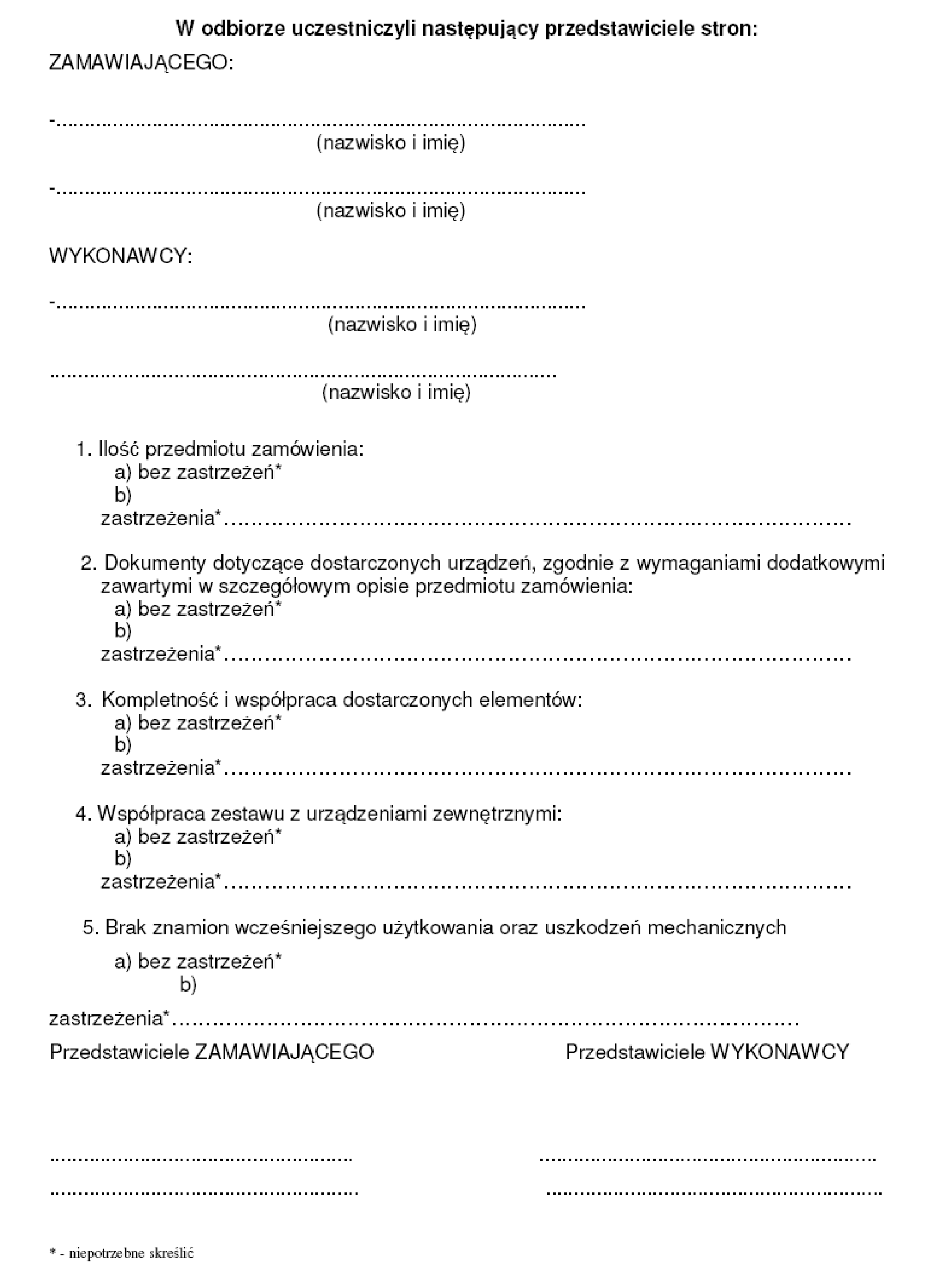 Lp.Nazwa towaruIlość